OFFICE OF THE CONTROLLER OF EXAMINATIONSRABINDRANATH TAGORE UNIVERSITYNOTICEResult of B.Com. 3rd   Semester (Honours) Examination: 2021The following candidates are declared to be duly passed in B.Com. 3rd Semester Examination held in 2021. They will be able to download their Provisional Grade Sheet from University Website within a short time. One can apply for re-evaluation on payment of Rs.300/- per paper (maximum two papers) within twenty days of publication of provisional Grade sheet.Roll nos. BC19101-	0001		0003		0005		0007		0010		0012		0014		0015		0016		0017		0018		0021		0022		0023		0024		0025		0026		0027		0032		0034		0037		0038		0039		0040		0042		0043		0046		0047		0048		0049		0051		0052		0053		0054		0055		0056		0057		0059		0061		0063		0067		0072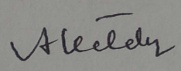 (Dr. A. Kataky)                                                                                                  Controller of Examinations i/c                                                                                       Rabindranath Tagore University, Hojai